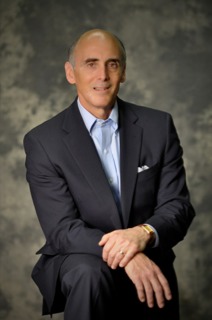 Jack Prim began his career in the financial industry in 1977 as a sales representative. In 1985, after eight years of learning the business, honing his skills and earning a master’s degree in business administration, Prim was hired by Broadway & Seymour, Inc. (BSI). He worked his way up through the company, and in 1994 he was named vice president of Client Services. When Jack Henry & Associates acquired BSI’s Community Banking Division, Prim’s decisive management style and continued successes made him the natural choice for general manager of OutLink Services, a newly created division. Five years later he was named general manager of E-Services, a new business unit formed to combine electronic processing and outsourcing services to Jack Henry’s customers. Prim was appointed chief operating officer in 2001, where he focused the company’s operations on customer satisfaction and a consistent growth pattern. Prim was named president in 2003 and CEO in 2004. 